Социальный паспортМуниципального казенного образовательного учреждения «СОШ а. Гюрюльдеук»2020-2021 учебный годОбщее сведения о школе.Год образования 1925 годАрес:369 314 Карачаево –Черкесская республика  а.Гюрюльдеук, ул. Касаева,4.Административный аппарат школы.1  Директор – Борлаков Азрет Бекмурзаевич2  Заместитель директора по УВР- Батчаева Марина Иссалиевна4 Заместитель директора по воспитательной работе- Айбазова Асият Манафовна.Количество учащихся  в школе на момент заполнения паспорта119 человекКоличество учителей-18  Педагогических  работников-3Количество классных руководителей - 11 человекАналитическая справка на сентябрь 2020 года.1.Общая численность учащихся на момент заполнения паспорта119 учащихся
2. Детские организации , работающие в школе  1 организация  «Школьное самоуправление»  Волонтерское движение.3. Количество кружков по интересам 3 кружка1 спортивная  секция4. В них занимается детей:Всего: в кружках-36 человек.в спортивных секциях 12 человек5. Количество многодетных семей  346. Дети инвалиды-1учащийся  7. Детей состоящих на профилактическом учете- нет8. Детей из разведенных семей  -2 учащихся9. Дети из опекунских семей-1 учащийся10 .Дети из малообеспеченных семей -4 учащихся11. Дети родителей пенсионеров  -   1 учащийся12.Дети из малоимущих семей-6 учащихся13.Дети с ОВЗ-1 учащийсяМногодетные семьи.Список учащихся  из малообеспеченных семей.1.Бостанов Аслан Муратович2.Гогуева Медина Эльбрусовна3.Гербекова Амина Мухтаровна4.Алчакова Зухра РасуловнаСписок учащихся  из разведенных семей.1.Текеева Диана3.Алчакова Зухра       Список учащихся из неполных семей	1.Узденова Камила Хамитовна-мать	Дочь-Текеева Диана Магомедовна	2.Лепшоков Хасан Хамидович-отец	Сын-Лепшоков Мурат Хасанович		3.Алчакова Джамиля-мать	Дочь-Алчакова Зухра РасуловнаСписок учащихся МКОУ « СОШ а Гюрюльдеук» инвалиды.	1.Айбазов Резуан ХалиновичСписок учащихся МКОУ «СОШ а Гюрюльдеук» родителей пенсионеров.1.Калабекова Мариям Список учащихся МКОУ «СОШ а Гюрюльдеук» из опекунских семей.1.Байчора Абдул-Малик МуратовичМалоимущие семьи1.Гогуев Казбек ХусеевичЧочиева Аминат ХасановнаДети:1.Гогуева Зухра Казбековна2.Гогуева Канитат Казбековна3.Гогуев Хорлам Казбекович                             2.Кумуков Халис Халитович                                  Кумукова Тахмина АнсаровнаДети:1.Кумуков Альберт Халисович2.Кумуков Марат Халисович3.Кумукова Милана Халисовна4.Кумуков Аслан Халисович5.Кумуков Алим Халисович6.Кумукова Лейла Халисовна7.Кумуков Динислам Халисович1.Каппушев Тохтар ХасановичКаппушева Людмила Науазиевна Дети:1.Каппушева Лейла Тохтаровна 2.Каппушева Джамиля Тохтаровна	3.Каппушев Исмаил Тохтарович	1.Умаров Руслан Аппекирович	Умарова Дарья СагитовнаДети:                           1.Умарова Динара Руслановна	2.Умарова Фатима Руслановна		3.Умарова Венера Руслановна	4.Умаров Расул Русланович	5.Умарова Ясмина Руслановна	1.Калабеков Асхат Амирбиевич	Рыжова Дина ВячеславовнаДети:	1.Калабекова Мариям Асхатовна 	2.Калабекова Светлана Асхатовна	3.Калабекова Асият Асхатовна                             1.Кипкеев Руслан Иналович                                Кипкеева Марианна АнуаровнаДети:                               1.Кипкеев Амир Русланович        2.Кипкеев Аслан Русланович        3.Кипкеев Дамир Русланович        4.Кипкеев Имран РуслановичДети из малоимущих семей1.Гогуева Зухра2.Кумуков Марат3.Каппушев Исмаил4.Умарова Фатима5.Калабекова Светлана6.Кипкеев Амир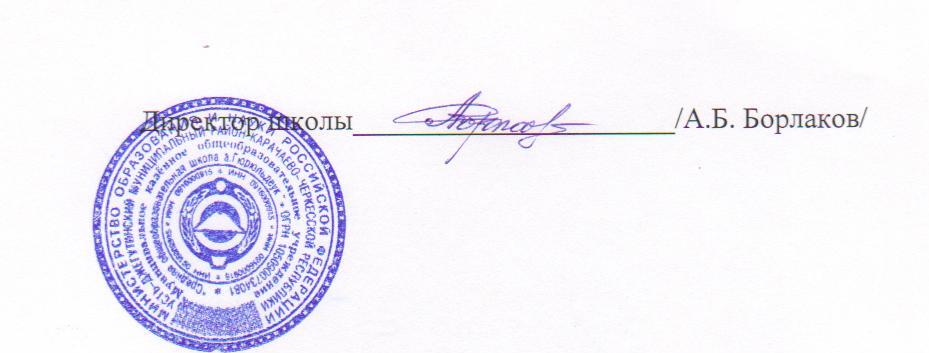 ФИО.родителей 		Адрес проживания	Дети		1Айбазов Хусеин Хамитович 26.04.1972Айбазова Зухра Борисовна 10.04.1983а. Гюрюльдеук, ул. Степная,3а Гюрюльдеук,ул.Степная,3.Айбазов Амирлан Хусеинович11.06. 2009Айбазова Милана Хусеиновна 07.11.2005Айбазов Аслан Хусеинович 20.1.20032 Айбазов Юсуф Ханафиевич 26.04.1977Айбазова Айсурат Бахауатдиновна 25.10.1988а. Гюрюльдеук, ул. Центральная, 31а Гюрюльдеук,ул.Централтная ,31.Айбазова Малика Юсуфовна 09.11.2009Айбазов Темирлан Юсуфович 09.11.2008.Айбазова Амина Юсуфовна 12.11.2012.3Батчаев Мусса Нурчукович 19.03.1980г Батчаева Амина Расуловна 03.07.1985а. Гюрюльдеук, ул Светлая,30а.Нижняя Теберда,ул.Родниковая 12Батчаев Магомет Муссаевич 06.03.2009 гБатчаева Джамиля Муссаевна 22.09.2011 г Батчаев Кямран Муссаевич 05.12.2017 г4Гербеков Хасанбий  Хусеинович 22.12.1979 Гербекова  Джандет Руслановна 18.01.1993а. Гюрюльдеук, ул. Курортная 9.а. Новая Джегута,ул.Апаева 24Гербекова Аминат Хасанбиевна-03.12.2011,Гербеков Амин Хасанбиевич -13.11.2012,Гербеков Имран Хасанбиевич 05.01.2014.5Баев Альберт Алиевич 1988гБаева Кулина Хусеиновна 1990гА.Гюрюльдеук,ул.Кочкарова 29.а Гюрюльдеук,ул Кочкарова 29Баева Алина Альбертовна 2011гБаев Амин Альбертович 2012г Баев Азамат Альбертович 20146Каракетов Мурат Борисович 24.12.1978Каракетова Салима Рамазановна  15.11.1979а. Гюрюльдеук, ул. Кочкарова, 12а.Гюрюльдеук,ул.Кочкарова,12Каракетова Камила Муратовна 18.09.2009Каракетов Мусса Муратович18.01.2007Каракетов Булхай Муратович27.11.2004Каракетова Амина Муратовна 10.04.2014г7Кумуков Халис Халитович 09.01.1979Кумукова Тахмина Ансаровна12.01.1985а. Гюрюльдеук, ул. Кочкарова,27а.Гюрюльдеук,ул.Кочкарова ,27Кумуков Альберт Халисович07.09.2009Кумуков Марат Халисович 04.06.2006Кумукова Милана  Халисовна 21.06.2007.Кумуков Аслан Халисоич 24.03.2013.Кумуков Алим Халисович 08.11.2011.8Хабов Солтан-Хамит Бийнегерович 20.07.1961Каппушева Оля Хусеевна 27.111.1971а. Гюрюльдеук, ул. Мира,41.а Гюрюльдеук,ул.Мира,41.Хабова Айшат Солтан-Хамитовна 17.06.2010Хабова Аминат Солтан-Хамитовна 17.06.2010Хабова Айсанат Солтановна24.12.2008.9Кубанов Хаджи-Мурат Амырбиевич 27.07.1971.Лайпанова  Альбина Эльдаровна 08.09.1986.а.Ст.Джегута,ул.Бисилова 46а.Гюрюльдеук,ул.Кочкарова,17Кубанов Алан Хаджи-Муратович 29.01.2013.Кубанова Амина Хаджи-Муратовна 02.05.2014.Кубанов Азамат Хадж-Муратович 29.03.2016.10Кубанов Хызыр Маджирович25.04.1977Кубанова Марина Исмаиловна 24.02.1984а. Гюрюльдеук, ул Касаева 11 Аа Гюрюльдеук,ул.Касаева 11АКубанова Альфия Хызыровна13.02.2012гКубанова Алия Хызыровна 13.02.2012г,Кубанов  Башир Хызырович 27.09.2013г.11Айбазов Аубекир Хамитович 10.09.1978Айбазова Валя Сейпуловна 20.06.1989а. Гюрюльдеук, ул. Степная,1а Гюрюльдеук,ул.Степная,1Айбазов Динислам Аубекирович02.11.2008,Айбазов  Биаслан Аубекирович 06.09.2011г,Айбазов Таулан Аубекирович 31.08.2012г.12Узденов Исса Борисович 08.01.1970Узденова Лариса Юсуфовна 10.01.1981А. Гюрюльдеук, пер.Узденовых 1а Новая Джегута,ул Мира  123 .Узденова Диана Иссаевна 01.05.2009, ,Узденова Динара Иссаеевна 03.07.2010.,Узденова Лейла Иссаевна-2013,Узденов Хусеин Иссаевич-2016.13Айбазов Халин Маджитович 20.03.1971. Айбазова ФаридаДугербиевна 26.07.1984.а.Гюрюльдеук,пер  Айбазовых, 4а.Гюрюльдеук,пер.Айбазовых,4Айбазов Резуан Халинович 2009. Айбазов Таулан Халинович 30.01.2010.Айбазов Мухаммат Халинович 11.01.2019 г 14Умаров Руслан Аппекирович 14.05.1975Умарова Дарья Сагитовна 23.01.1980а.Гюрюльдеук, ул.Курортная,14а.Гюрюльдеук,ул Курортная,14.Умарова ДинараРасуловна 09.02.2009Умарова ФатимаРасуловна11.02.2007Умарова ВенераРасуловна04.11.200515Алакаев  Руслан Захарович 28.03.1986 Алакаева Альбина Муссаевна 17.02.1988а Гюрюльдеук,ул Курджиева 3Г. Усть-Джегута ,ул Морозова дом 50,кв.5Алакаев Динислам Русланович 05.04.2009,Алакаева Дина Руслановна16.10.2012,Алакаева Динара Руслановна 27.04.2017.16Биджиев Дахир Джагафарович24.11.1969Биджиева Дарья Борисовна01.07.1977а.Гюрюльдеук, ул. Центральная, 19а Гюрюльдеук,ул.Центральная,19.Биджиев Арасул Дагирович02.04.2008Биджиева Айшат Дагировна.16.03.2006,Биджиева Альмира Дагировна-25.09.2013.17Биджиев Алии  Джагафарович16.11.1963Биджиева Фатима Ильясовна03.08.1974а.Гюрюльдеук, ул. Центральная,17Биджиев Темирлан Алиевич04.07.2007Биджиева Фарида Алиевна20.01.2006Биджиев Анзор Алиевич07.02.200418Гогуев Казбек Хусеевич17.03.1971Чочуева Аминат Хасановна03.07.1983а.Гюрюльдеук, ул.Курджиева,12а.Гюрюльдеук,ул.Курджиева,12.Гогуева Канитат Казбековна03.04.2008Гогуева Зухра Казбековна 19.02.2007Гогуев Хорлам Казбекович 26.07.201119Узденов Мурат Шахарбиевич 30.04.1980гУзденова Аминат Сеитмазановна26.01.1985гА.Гюрюльдеук, ул.Степная 4А Гюрюльдеук ,ул.Степная 4Узденов Мухаммад Муратович 30.01.2012г,Узденов Ахмад Муратович 11.06.2013г,Узденов Хамид Муратович 14. 02.2016г20Бостанова Занифа МудалифовнаА.Гюрюльдеук, ул Курортная,22Бостанов Алан Муратович 09.01.2014 Бостанова Залина Муратовна 28.10.2019 г Бостанова Аминат Муратовна 17.06.2017 г Бостанова Камила Муратовна 20.02.2015г Узденов Хамид Муратович 14.02.2016 г21Умаров Казбек Назирович 1972 гУмарова Фатима Рамазановна 1981га Гюрюльдеук,ул Курортная,20а Гюрюльдеук ул Курортная,20Умаров Салис Казбекович 22.08.2013 г Умарова Малика Казбековна 08.07.2016г Умарова Джамиля Казбековна 11.10.2017г22Эркенов Аубекир Хасанович18.0.1967Эркенова Зарима Ханафиевна26.06.1967а.Гюрюльдеук, ул.Степная,7а.Гюрюльдеук,ул.Степная,7.Эркенов Алим Аубекирович20.02.2007Эркенова Алина Аубекировна 01.03.2005Эркенов Расул Аубекирович03.12.200223Узденов Хыйса Халинович19.12.1973Узденова Зарема Магометовна31.08.1975а.Гюрюльдеук, ул.Дудова,1а Гюрюльдеук,ул.Дудова.1.Узденова Лейла Хыйсаевна15.02.2006Узденов Динислам Хыйсаевич15.02.2006,Узденов Амин Хыйсаевич 25.04.2016г.24Узденов Локман Ибрагимович17.03.1966Узденова Фатима Аскеровна17.02.1972а.Гюрюльдеук, у л.Дудова,10.а Гюрюльдеук,ул.Дудова,10.Узденов Башир Локманович 14.10.2002Узденов Дахир Локманович24.08.2004Узденов Шамиль Локманович16.02.200625Байрамуков Махамет Тохтарович26.10.1970Байрамукова Апалистан Рамазановна23.07.1972а.Гюрюльдеук, ул.Курортная,7 а.Гюрюльдеук,ул.Курортная,7.Байрамуков Саадам-Хусеен Махаметович19.03.2003Байрамукова Фатима Махаметовна05.10.200426Узденов Хызыр Борисович  16.03.1968., Узденова Фаризат Магадановна 19.07.1980 а.Гюрюльдеук,пер.Айбазовых,20а Гюрюльдеук,пер Айбазовых 20.Узденов Исмаил Хызырович  06.07.2010,Узденов Азамат Хызыро-2012,Узденов Рамазан  Хызырович-2014.27Узденов  Абдуллах Борисович 11.08.1975  Узденова Джамиля Таубаевна 01.10.1986а Гюрюльдеук,пер.Узденовых,дом 3,а Гюрюльдеук,пер.Узденовых,дом 3.Узденов Ильяс Абдуллахович 2008,Узденова Ильнара Абдуллаховна 2010,Узденов Магомет Абдуллахович 2011.07.07.28Хубиев Хаджи –Мурат Халитович 19.02.1976, Хубиева Мариям Исмаиловна 16.12.1981.а.Гюрюльдеук, ул.Н.М.Кочкарова,дом 7,а Гюрюльдеук,ул Н.М.Кочкарова, дом 7.Хубиев Шамиль Х-Муратович 16.01.2012,Хубиев Ислам Х-Муратович 16.01.2014,Хубиев Мусса Х- Муратович 21.02.201629Байрамуков Норби МурадиновичБайрамукова Индира Курманбиевнаа.Гюрюльдеук,ул Курортная,8а.Гюрюльдеук,ул.Курортная,8Байрамукова Асият Норбиевна 2013г Байрамуков Азамат Норбиевич 2015 г Байрамукова Айшат Норбиевна 2017 г Байрамукова Аида Норбиевна 2019 г30Каппушев Тохдар Хасанович 01.11.1970 Каппушева Людмила Науазиевна 10.10.1978а Гюрюльдеук,ул.Курджиева ,5а Гюрюльдеук,ул.Курджиева ,5Каппушева Лейла Тохдаровна-2003,Каппушева Джамиля Тохдаровна-2004,Каппушев Исмаил Тохдарович-200631Калабеков Асхат Амирбиевич 05.05.1950 Рыжова Дина Вячеславовна 05.03.1976а.Джегута ,ул.Бисилова 12а.Джегута ,ул Бисилова 12Калабекова Мариям Асхатовна 2010,Калабекова Светлана Асхатовна-2012,Калабекова Асият Асхатовна-2016.32Кипкев Руслан Иналович.28.11.1982гКипкеева Марианна Ануаровна 25.01.1992.а.Гюрюльдеук,ул.Центральная,18а.Гюрюльдеук,ул. Центральная,18Кипкеев Амир Русланович 30.09.2011.Кипкеев Аслан Русланович 05.06.2013. Кипкеев Дамир Русланович  25.01.2016. Кипкеев Имран Русланович 18.05.2018.33Джанибеков Рамазан Бекмурзаевич 21.10.1972.Турклиева Мадина Али-Магометовнаа.Гюрюльдеук,ул.Дудова 8 а.Гюрюльдеук,ул.Дудова 8Джанибеков Амиран Рамазанович 25.06.2007. Джанибеков Динислам Рамазанович 23.07.2008.Джанибекова Амира Рамазановна 29.04.2011.Джанибеков Кьурман Рамазанович 19.09.2015.34Аппоев Марат Манафович Хапаева Фарида АхматовнаА Гюрюльдеук,ул Мира,10 а Гюрюльдеук ул мира,10Хапаева София Маратовна 21.07.2014г Аппоева Айла Маратовна 11.08.2019 